 Saturday May 4, 2024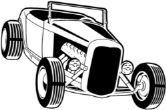  Car & Bike Show registration forms must be received by CUSTOMS & CLASSICS  April 26, 2024. Your Contact Information (Please print clearly) 	 	Name 	 	 	Car/Biker Club (if attending with a car  /biker club)  	               	Mailing Address     	 	             	City, State, ZIP    	 	  	Phone Mobile Phone    	             	Email Address     	 	  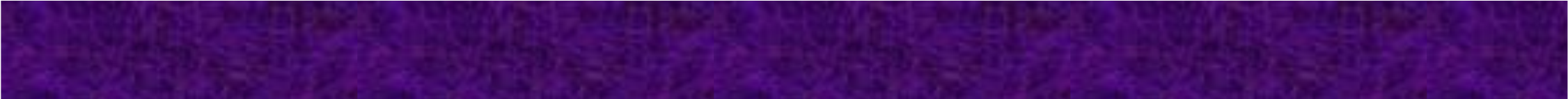 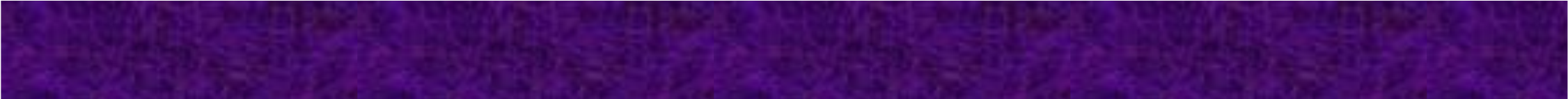 Required Waiver of Liability, Release, and Payment Information On behalf of the entire group participating in the 2022 Town of Morven Car Show, I assume all risk of bodily injury, property damage, and personal damage that may occur by participating in the Town of Morven Car Show and, for myself/ourselves, their heirs, executors, and administrators, do hereby forever waive and release any and all claims against and agree to hold harmless the Town of Morven, and the Town of Morven Car Show. Its committee, sponsors and volunteers, and the Town of Morven pass with their respective officers, employees, agents, representatives, volunteers, successors or assigns any kind from any and all claims which may be made for any cause whatsoever arising as a result of participation. Further, I hereby consent to allow my picture or likeness to appear in any official document, news release, sponsor advertisement and/or television and radio coverage of the events within or as part of the Town of Morven Car Show, and grant permission to use and/or publish photographic portraits, or pictures, video tape or film of me in which I may be included in whole, part, composite or reproductions thereof in black and white and/or color or otherwise made through any media now known, for art, advertising trade or any other similar lawful purposes whatsoever, including the publicity and promotion of this event itself, including commercial use of or by marketing sponsors.     Print Name:	Payment Received by: 	Date 	 Make check payable to Town of Morven• PO Box 295, Morven NC, 28119 Questions? Contact us at 704.851.9321or townofmorven@windstream.net 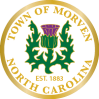 SPRING FESTIVAL 2024 CAR & BIKE SHOW ENTRY FORM   